Перечень товаров, работ, услуг, закупки которых осуществляются только у субъектов малого и среднего предпринимательстваЗаказчик МУНИЦИПАЛЬНОЕ ДОШКОЛЬНОЕ ОБРАЗОВАТЕЛЬНОЕ УЧРЕЖДЕНИЕ ДЕТСКИЙ САД КОМБИНИРОВАННОГО ВИДА №5 Г.СЕРДОБСКА ИНН 5805005459 КПП 580501001ОГРН 1025800599615Период действия с 01.01.2023 по 31.12.2025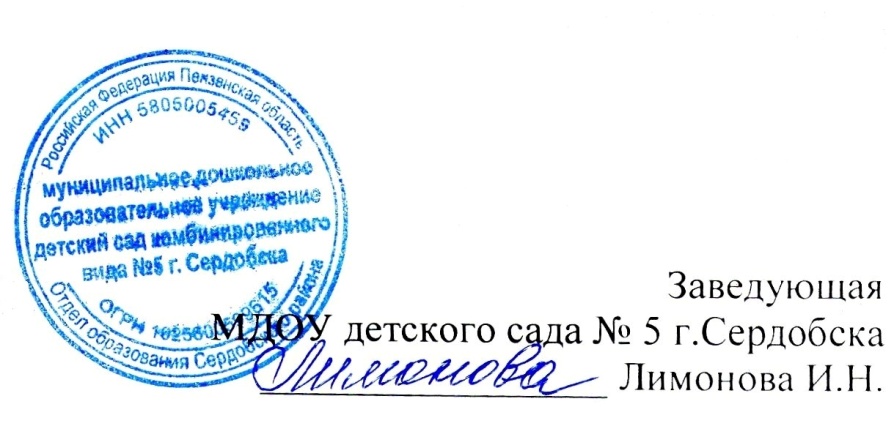 № п/пКлассификация по ОКПД2Наименование товаров, работ, услуг110.81.12.110Сахар белый свекловичный в твердом состоянии без вкусоароматических или красящих добавок210.73.11.120Вермишель310.73.11.110Макароны410.71.11.100Хлеб и хлебобулочные изделия недлительного хранения510.61.21.110Мука пшеничная610.51.30.100Масло сливочное710.51.11.110Молоко питьевое пастеризованное810.32.19.130Соки из фруктов и овощей концентрированные910.20.25.110Консервы рыбные1010.20.13.120Рыба морская мороженая1110.13.14.720Полуфабрикаты мясосодержащие охлажденные, замороженные1210.13.14.710Полуфабрикаты мясные охлажденные, замороженные1310.13.14.129Изделия колбасные вареные мясосодержащие прочие1410.12.10.110Мясо кур, в том числе цыплят (включая цыплят-бройлеров) охлажденное1510.11.12.110Свинина парная, остывшая или охлажденная домашних свиней1610.11.11.110Говядина парная, остывшая или охлажденная1720.41.31.110Мыло туалетное твердое1820.41.31.120Мыло хозяйственное твердое1920.41.31.130Мыло туалетное жидкое2020.41.31.140Мыло хозяйственное жидкое2120.41.32.110Средства моющие2220.41.32.120Средства стиральные2320.41.32.121Порошки стиральные2420.41.44.110Пасты чистящие2520.41.44.120Порошки чистящие2620.41.44.190Средства чистящие прочие2731.01.11.150Мебель для сидения, преимущественно с металлическим каркасом2831.01.11.190Мебель офисная металлическая прочая2931.01.12.122Столы ученические деревянные для учебных заведений, включая школьные парты3031.01.11.120Шкафы офисные металлические3131.01.12.130Шкафы офисные деревянные3231.01.12.160Мебель для сидения, преимущественно с деревянным каркасом3320.30.11.110Лаки на основе акриловых или виниловых полимеров в водной среде3420.30.11.120Краски на основе акриловых или виниловых полимеров в водной среде3520.30.11.130Грунтовки на основе акриловых или виниловых полимеров в водной среде3620.30.12.110Лаки на основе сложных полиэфиров, акриловых или виниловых полимеров в неводной среде3720.30.12.120Краски на основе сложных полиэфиров, акриловых или виниловых полимеров в неводной среде3820.30.12.130Эмали на основе сложных полиэфиров, акриловых или виниловых полимеров в неводной среде3920.30.12.140Грунтовки на основе сложных полиэфиров, акриловых или виниловых полимеров в неводной среде4020.30.12.150Растворы синтетических или химически модифицированных природных полимеров в летучих органических растворителях4120.30.11.110Лаки на основе акриловых или виниловых полимеров в водной среде4223.31.10.110Плиты керамические4323.31.10.120Плитки керамические4423.31.10.121Плитки керамические глазурованные для внутренней облицовки стен4523.31.10.122Плитки керамические для полов4623.42.10.110Ванны керамические4723.42.10.120Умывальники керамические4823.42.10.130Раковины керамические4923.42.10.150Унитазы керамические5023.42.10.170Бачки смывные керамические5123.42.10.190Изделия санитарно-технические прочие из керамики5223.51.12.110Цементы общестроительные5323.51.12.111Портландцемент без минеральных добавок5423.51.12.112Портландцемент с минеральными добавками5523.52.10.110Известь негашеная5623.52.10.120Известь гашеная (гидратная)5723.52.10.130Известь гидравлическая5823.64.10.110Смеси строительные5923.64.10.120Растворы строительные